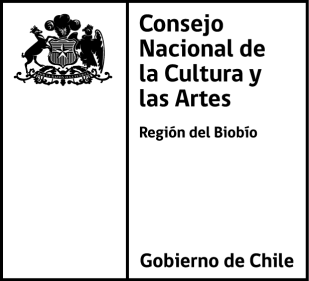 FICHA POSTULACION ASESORIA COREOGRAFICAPEQUEÑO FORMATOUNIDAD FOMENTO DE LAS ARTESREGION DEL BIOBIONombreRutEdadOcupaciónReseña Artística (máximo 10 líneas)Propuesta coreógráfica (Máximo una plana) (detallar formato: solo, dúo, trío, cuarteto; estilo, temática. El texto tiene que ser capaz de indicar aspectos esenciales de la propuesta a desarrollar) Nombre de intérpretes (sólo si corresponde)